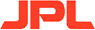 Mechanical Ground Support Equipment (MGSE) Testing Scope Description: The Jet Propulsion Laboratory (JPL) is reviewing options to find small businesses with experience in one or more of the following listed items. JPL seeks small business concerns, not staff augmentation firms, with extensive experience in one or more of the following listed items to meet the below scope requirements and minimum/mandatory qualifications. Minimum/Mandatory Quals: Experience and capabilities in one or more of the following listed items.In the chart below, type an “X” for each of the areas applicable to your capabilities and experience.Please send to smallbusiness.programsoffice@jpl.nasa.gov Capabilities statements are also welcomed. The Small Business Programs Office will contact you to ask questions or request further information.DISCLAIMER: There is no commitment or guarantee on the part of JPL to move forward with a Request for Information (RFI) or Request for Proposal (RFP) at this time.Scope Tasks – Past Performance Identifying/Providing: Yes  No1.Static structural proof load testing of aerospace MGSE hardware2.Dynamic functional and structural proof load testing of aerospace MGSE hardware via forklift, truck, or crane3.Thermal Vacuum (TVAC) bakeout of fixtures 4m x 4m x 4m or larger4.Thermal Vacuum (TVAC) bakeout of fixtures 1m x 1m x 1m or larger5. Past performance with NASA/JPL/DoD/Large Aerospace companyPast Performance Summary FormatPast Performance Summary FormatPast Performance Summary FormatPast Performance Summary FormatPast Performance Summary FormatContract Name: Contract Name: Contract Name: Contract Name: Contract Name: Business Size: Business Size: Business Size: Business Size: Business Size: Socio-Economic Status:  SB      SDB      WOSB        VOSB      SDVOSB      HUBZone        HBCU/MSI  Socio-Economic Status:  SB      SDB      WOSB        VOSB      SDVOSB      HUBZone        HBCU/MSI  Socio-Economic Status:  SB      SDB      WOSB        VOSB      SDVOSB      HUBZone        HBCU/MSI  Socio-Economic Status:  SB      SDB      WOSB        VOSB      SDVOSB      HUBZone        HBCU/MSI  Socio-Economic Status:  SB      SDB      WOSB        VOSB      SDVOSB      HUBZone        HBCU/MSI  Issuing Agency: Issuing Agency: Contract#:Contract $ Value:Contract $ Value:Period of Perf:MGSE/Flight Hardware/ or Both:   MGSE/Flight Hardware/ or Both:   Tier 1 (Prime) /Tier 2/ Tier 3?Summarized Scope of Work – Provide Technical Details HereSummarized Scope of Work – Provide Technical Details HereSummarized Scope of Work – Provide Technical Details HereSummarized Scope of Work – Provide Technical Details HereSummarized Scope of Work – Provide Technical Details HereRequirements (Check if applies)Requirements (Check if applies)Requirements (Check if applies)Requirements (Check if applies)Requirements (Check if applies)1. Static structural proof load testing of aerospace MGSE hardware4.  Thermal Vacuum (TVAC) bakeout of fixtures 1m X 1m X 1m or larger4.  Thermal Vacuum (TVAC) bakeout of fixtures 1m X 1m X 1m or larger2. Dynamic and/or Static proof testing of aerospace MGSE hardware via forklift, truck or crane5. Past performance with NASA/JPL/DoD/Large Aerospace5. Past performance with NASA/JPL/DoD/Large Aerospace3. Thermal Vacuum (TVAC) bakeout of fixtures 4m X 4m X 4m or largerN/AN/A